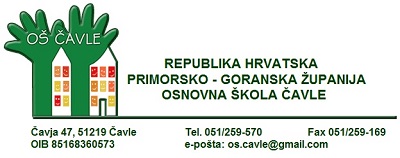 OBRAZAC PRIJAVEza iskazivanje interesa za zakup sportske dvorane i pomoćnih prostorijaDatum podnošenja prijave: _______________Potpis (i pečat pravne osobe): _____________________Naziv klubaOvlaštena osobaOIB ovlaštene osobeAdresaTelefon/mobitelŽeljeni terminPonedjeljak Željeni terminUtorakŽeljeni terminSrijedaŽeljeni terminČetvrtak Željeni terminPetakŽeljeni terminSubota